2023 Class Social RepresentativesYear CSRLinkCSR PrepCSR PrepCSR PrepCSR PrepCSR PrepAnnie Jiang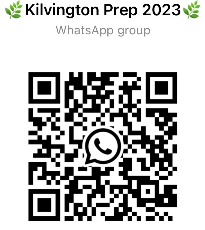 CSR PrepCSR PrepCSR PrepCSR PrepCSR PrepLisa NicholasCSR PrepCSR PrepCSR PrepCSR PrepCSR PrepBronwyn GilesCSR PrepCSR PrepCSR PrepCSR PrepCSR PrepBrenda TehCSR PrepCSR PrepCSR PrepCSR PrepCSR PrepTim CooperCSR PrepCSR PrepCSR PrepCSR PrepCSR PrepCSR Year 1Kieran HopkinsJenna Yan Tang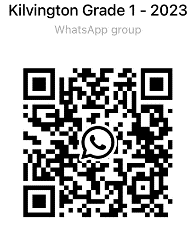 CSR Year 2VACANTCSR Year 3Megan Andrew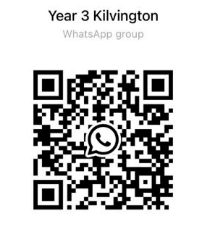 CSR Year 4VACANT CSR Year 5June Zhang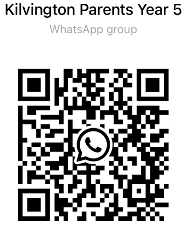 CSR Year 5Nicole PopeCSR Year 6Meikhaela SpoonerCSR Year 7CSR Year 7CSR Year 7CSR Year 7CSR Year 7Lou CooperKilvington Class of 2028 Facebook Page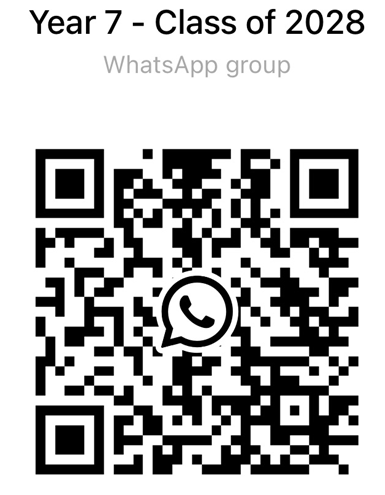 CSR Year 7CSR Year 7CSR Year 7CSR Year 7CSR Year 7Chelsea ArnoldKilvington Class of 2028 Facebook PageCSR Year 7CSR Year 7CSR Year 7CSR Year 7CSR Year 7Karen PhillipsKilvington Class of 2028 Facebook PageCSR Year 7CSR Year 7CSR Year 7CSR Year 7CSR Year 7Cass BecherKilvington Class of 2028 Facebook PageCSR Year 7CSR Year 7CSR Year 7CSR Year 7CSR Year 7Sarah NewtonKilvington Class of 2028 Facebook PageCSR Year 8Maha Rickard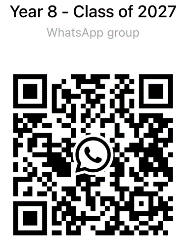 CSR Year 9Tania DuncanCSR Year 9Nicole VerginisCSR Year 9Chelsea ArnoldCSR Year 10CSR Year 10Lou CooperKilvington Class of 2025 Facebook pageCSR Year 10CSR Year 10Lanka NammuniKilvington Class of 2025 Facebook pageCSR Year 11Mandy McdonaldKilvington Class of 2024 Facebook PageCSR Year 12CSR Year 12Alex HopleyKilvington Class of 2023 Facebook pageCSR Year 12CSR Year 12Marnie TurnerKilvington Class of 2023 Facebook page